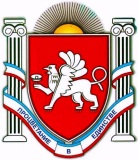 РЕСПУБЛИКА КРЫМАДМИНИСТРАЦИЯ ДЖАНКОЙСКОГО РАЙОНА АДМIНIСТРАЦIЯ ДЖАНКОЙСЬКОГО РАЙОНУ РЕСПУБЛІКИ КРИМКЪЫРЫМ ДЖУМХУРИЕТИ ДЖАНКОЙ БОЛЮГИНИНЪ ИДАРЕСИП О С Т А Н О В Л Е Н И Еот «10» апреля 2015 № 110г. Джанкой О порядке организации работы по охране труда в администрации Джанкойского района 	В соответствии со статьей 216 Трудового кодекса Российской Федерации от 30.12.2001 N 197-ФЗ «Об организации охраны труда», статьёй 67 Устава муниципального образования Джанкойский район Республики Крым, с целью улучшения организации работы по охране труда в структурных подразделениях администрации Джанкойского района п о с т а н о в л я е т:1. Утвердить положение, регламентирующее порядок работы по охране труда в администрации Джанкойского района (прилагается).	2. Контроль за выполнением настоящего постановления возложить на заместителя главы администрации Джанкойского района Селиванова Э.А.Глава администрацииДжанкойского района                                                                             А.И. БочаровУТВЕРЖДЕНОпостановлением администрацииДжанкойского района от «10» апреля № 110ПОЛОЖЕНИЕо порядке организации работы в сфере охраны труда администрации Джанкойского района1. ОБЩИЕ ПОЛОЖЕНИЯ1.1. Настоящее Положение определяет порядок организации работ по охране труда и регламентирует обязанности и ответственность сотрудников администрации Джанкойского района.1.2. Основным направлением в работе по охране труда, проводимой в администрации Джанкойского района, является планомерное осуществление правовых, социально-экономических, организационно-технических мероприятий, предупреждающих производственный травматизм, обеспечивающих санитарно-гигиенические условия, предупреждающие возникновение профессиональных заболеваний.1.3. В практической деятельности по охране труда глава администрации Джанкойского района, его заместители и руководители структурных подразделений руководствуются трудовым законодательством, основами охраны труда в Российской Федерации, постановлениями и распоряжениями директивных органов по вопросам охраны труда.1.4. Положение обязательно для исполнения всеми сотрудниками администрации Джанкойского района.2. РУКОВОДСТВО РАБОТОЙ ПО ОХРАНЕ ТРУДА2.1. Организация и общее руководство работой по охране труда, ответственность за ее состояние, создание безопасных и здоровых условий 2труда, а также ответственность за организацию своевременного и качественного обучения и проверки знаний по охране труда в целом по администрации возлагается на главу администрации Джанкойского района.2.2. Организационно-техническое и оперативное руководство работой по созданию здоровых и безопасных условий труда возлагается на комиссию по вопросам охраны труда администрации Джанкойского района.3. ОРГАНИЗАЦИЯ РАБОТЫ ПО ОХРАНЕ ТРУДА3.1. Организация работы и контроль в области охраны труда в целом по администрации возлагается на главного специалиста по охране труда отдела по вопросам чрезвычайных ситуаций, гражданской обороны и профилактики терроризма администрации Джанкойского района.3.2. Непосредственная организация работы по охране труда в управлениях, комиссиях, отделах и структурных подразделениях администрации Джанкойского района возлагается на руководителей структурных подразделений.4. ОБЯЗАННОСТИ ДОЛЖНОСТНЫХ ЛИЦ ПО ОХРАНЕ ТРУДА4.1. Глава администрации Джанкойского района обязан обеспечить:- безопасность сотрудников при эксплуатации здания администрации, котельной и гаража; оборудования, автомашин, а также применяемых в работе инструментов, материалов и оргтехники;- применение средств индивидуальной и коллективной защиты сотрудников;- соответствующие требованиям охраны труда условия труда на каждом рабочем месте; - режим труда и отдыха сотрудников в соответствии с законодательством Российской Федерации и законодательством Республики Крым;3- приобретение и выдачу, за счет средств бюджета администрации Джанкойского района, специальной одежды, специальной обуви и других средств индивидуальной защиты, смывающих и обезвреживающих средств в соответствии с установленными нормами сотрудникам, занятым на работах с вредными условиями труда, а также на работах, связанных с загрязнением;- обучение безопасным методам и приемам выполнения работ по охране труда и оказанию первой помощи при несчастных случаях на работе, инструктаж по охране труда, стажировку на рабочем месте и проверку знаний требований охраны труда, безопасных методов и приемов выполнения работ;- недопущение к работе лиц, не прошедших в установленном порядке обучение и инструктаж по охране труда, стажировку и проверку знаний требований охраны труда;- организацию контроля за состоянием условий труда на рабочих местах, а также за правильностью применения сотрудниками средств индивидуальной и коллективной защиты;- проведение аттестации рабочих мест по условиям труда с последующей сертификацией работ по охране труда в администрации;- организовывать проведение за счет средств бюджета администрации Джанкойского района обязательных предварительных (при поступлении на работу) и периодических (в течении трудовой деятельности) медицинских осмотров сотрудников, внеочередных медицинских осмотров (обследований) сотрудников по их просьбам в соответствии с медицинским заключением с сохранением за ними места работы (должности) и среднего заработка на время прохождения указанных медицинских осмотров (обследований);- недопущение сотрудников к исполнению ими трудовых обязанностей без прохождения обязательных медицинских осмотров, а также в случае медицинских противопоказаний;4- информирование сотрудников об условиях и охране труда на рабочих местах, о существующем риске повреждения здоровья и полагающихся им компенсациях, и средствах индивидуальной защиты;- предоставление органам государственного управления охраной труда, органам государственного надзора и контроля, органам профсоюзного контроля за соблюдением законодательства о труде и охране труда информации и документов, необходимых для осуществления ими своих полномочий;- принятие мер по предотвращению аварийных ситуаций, сохранению жизни и здоровья сотрудников при возникновении таких ситуаций, в том числе по оказанию пострадавшим первой помощи;- расследование и учет в установленном Трудовым Кодексом РФ и иными нормативными правовыми актами порядке несчастных случаев на производстве и профессиональных заболеваний;- санитарно-бытовое и лечебно-профилактическое обслуживание сотрудников в соответствии с требованиями охраны труда;- беспрепятственный допуск должностных лиц органов государственного управления охраной труда, органов государственного надзора и контроля за соблюдением трудового законодательства и иных нормативных правовых актов, содержащих нормы трудового права, органов Фонда социального страхования Российской Федерации, а также представителей органов общественного контроля в целях проведения проверок условий и охраны труда в администрации и расследования несчастных случаев на производстве и профессиональных заболеваний;- выполнение предписаний должностных лиц органов государственного надзора и контроля за соблюдением трудового законодательства и иных нормативных правовых актов, содержащих нормы трудового права, и рассмотрение представлений органов общественного контроля в 5установленные Трудовым Кодексом Российской Федерации, иными федеральными законами сроки;- обязательное социальное страхование работников от несчастных случаев на производстве и профессиональных заболеваний;- ознакомление работников с требованиями охраны труда;- разработку и утверждение с учетом мнения выборного профсоюзного органа инструкций по охране труда для работников;- наличие комплекта нормативных правовых актов, содержащих требования охраны труда.4.2. Начальник отдела по вопросам чрезвычайных ситуаций, гражданской обороны и профилактики терроризма обязан обеспечить:- безопасность оборудования, машин и оргтехники в администрации Джанкойского района;- руководство в разработке и реализации мероприятий по улучшению условий и охраны труда в администрации;- внедрение и соблюдение положений, правил, норм и требований по охране труда;- контроль за соблюдением руководителями и специалистами управлений, комиссий, отделов и структурных подразделений требований охраны труда, выполнением распоряжений и указаний главы администрации Джанкойского района, предписаний органов государственного управления, надзора и контроля;- своевременную разработку и пересмотр инструкций по охране труда;- обучение, инструктаж и повышение квалификации работников по вопросам охраны труда;6- оснащение уголка охраны труда в гараже администрации необходимыми нормативными и методическими документами, техническими средствами обучения;- проведение административного контроля за состоянием условий и охраны труда в управлениях, комиссиях, отделах и структурных подразделениях администрации Джанкойского района;- расследование несчастных случаев и профессиональных заболеваний в соответствии с постановлениями Правительства Российской Федерации;- принятие мер по установлению причин несчастных случаев и профзаболеваний и их устранению;- принятие мер по оснащению оборудования и помещений администрации техническими средствами безопасности, улучшающими условия труда.4.3. Главный специалист по охране труда обязан:- вести учет и анализ состояния и причин производственного травматизма, профессиональных заболеваний;- осуществлять методическое руководство аттестацией рабочих мест по условиям труда, сертификацией работ по охране труда в администрации;- организовывать совместное проведение с представителями соответствующих подразделений проверок, обследований технического состояния здания администрации, котельной и гаража, машин, приспособлений, средств коллективной и индивидуальной защиты работников, состояния санитарно-технических устройств, работы вентиляционных систем на соответствие требованиям охраны труда;- согласовывать разрабатываемую в администрации проектную и другую документацию в части требований охраны труда;7- разрабатывать совместно с другими структурными подразделениями администрации планы, программы по улучшению условий и охраны труда, предупреждению производственного травматизма, профессиональных заболеваний;- оказывать организационно-методическую помощь по выполнению запланированных мероприятий;- участвовать в составлении разделов коллективного договора, касающихся условий и охраны труда, соглашения по охране труда администрации;- составлять списки профессий и должностей, в соответствии с которыми работники должны проходить обязательные предварительные и периодические медицинские осмотры, а также списки профессий и должностей, в соответствии с которыми на основании действующего законодательства работникам предоставляются компенсации за работу с вредными условиями труда;- организовать расследование несчастных случаев на производстве и участвовать в работе комиссии;- участвовать в подготовке документов для назначения выплат по страхованию в связи с несчастными случаями на производстве или профессиональными заболеваниями;- разрабатывать программы обучения по охране труда для сотрудников администрации;- проводить вводный инструктаж по охране труда со всеми лицами, поступающими на работу (в том числе временно), командированными, а также учащимися и студентами, прибывшими на обучение или практику;- организовать своевременное обучение по охране труда сотрудников администрации и участвовать в работе комиссии по проверке знаний требований охраны труда; 8- составлять перечни профессий и видов работ, на которые должны быть разработаны инструкции по охране труда;- оказывать методическую помощь руководителям при разработке и пересмотре инструкций по охране труда;- организовывать совещания по охране труда;- рассматривать заявления, жалобы работников, касающиеся вопросов условий и охраны труда, подготавливать предложения главе города по устранению выявленных недостатков.4.4. Руководители структурных подразделений администрации обязаны:- обеспечить безопасные условия труда на каждом рабочем месте вверенного ему структурного подразделения в соответствии с нормами и правилами охраны труда;- разработать и согласовать в установленном порядке инструкции по охране труда для сотрудников вверенного ему структурного подразделения;- проводить инструктаж по охране труда на рабочем месте в порядке, предусмотренном ГОСТ 12.0.004-90 «Организация обучения безопасности труда. Общие положения»;- контролировать соблюдение подчиненными сотрудниками правил и инструкций по охране труда, выполнение правил внутреннего трудового распорядка;- знать порядок расследования несчастных случаев на производстве, профзаболеваний, обеспечивать своевременное оказание первой медицинской помощи сотрудникам, пострадавшим при несчастных случаях;- отстранять от работы лиц, нарушающих правила, нормы, инструкции по охране труда, не прошедших в установленном порядке обучение и инструктаж по вопросам охраны труда, обязательные предварительные и периодические медицинские осмотры;9- останавливать работу неисправного оборудования, которое угрожает жизни и здоровью работников, с извещением об этом Главы администрации Джанкойского района;- принимать непосредственное участие в проведение аттестации рабочих мест по условиям труда во вверенном подразделении;- информировать работников своего подразделения об условиях и охране труда на рабочих местах, о существующем риске повреждения здоровья и полагающихся компенсациях.4.5. Ответственный за электрохозяйство администрации обязан:- обеспечить надежную и безопасную эксплуатацию, своевременное проведение профилактических осмотров и испытаний электрических установок и электроприборов;- организовать своевременную проверку исправности защитного заземления и сопротивления изоляции электрического оборудования в соответствии с требованиями правил и инструкций;- следить за наличием и своевременным испытанием защитных средств, контролировать правильность их хранения и использования;- организовать обучение и проверку знаний не электротехнического персонала;- разрабатывать инструкции по охране труда для персонала, обслуживающего электроприборы;- принимать меры по обеспечению рабочих мест и объектов знаками безопасности, плакатами, инструкциями и другими наглядными пособиями в соответствии с Правилами эксплуатации электроустановок потребителей;- участвовать в проведении аттестации рабочих мест по условиям труда, давать заключение об электробезопасности оборудования.  	4.6. Начальник отдела бухгалтерского учета, отчетности и информатизации администрации обязан:10- обеспечить финансирование, правильное расходование средств на проведение мероприятий по охране труда на основании соглашения по охране труда, коллективного договора, распоряжений Главы администрации Джанкойского района;- осуществлять учет средств, расходуемых на проведение мероприятий по охране труда в установленном порядке и в установленные сроки, составлять отчет о затратах на эти мероприятия;- составлять и в установленные сроки представлять отчет о страховании работников от несчастных случаев на производстве, профессиональных заболеваниях, временной нетрудоспособности и связанных с ними расходах.4.7. Начальник отдела по вопросам кадровой работы, муниципальной службы и наград администрации обязан:- участвовать в разработке положений о структурных подразделениях, должностных инструкций, предусматривая в них обязанности по охране труда;- обеспечить правильность приема, увольнения и перевода на другую работу работника в соответствии с медицинскими показаниями;- составлять перечень профессий и должностей работников, имеющих право на льготное пенсионное обеспечение;- составлять списки лиц, работа которых связана с вредными условиями труда, подлежащих периодическим медицинским осмотрам;- разрабатывать программы подготовки кадров и повышения их квалификации, предусматривая в них вопросы охраны труда.4.8. Заведующий сектором по автоматизированной обработке информации, а также главный специалист по информатизации отдела бухгалтерского учета, отчетности и информатизации обязаны:- обеспечить безопасную эксплуатацию и ремонт вычислительной техники в кабинетах администрации;11- участвовать в проведении аттестации рабочих мест по условиям труда, давать заключения по безопасности использования вычислительной и множительной техники, использованию необходимых средств защиты;- организовать своевременное проведение, предусмотренных техническими условиями и нормами обслуживания, тестовых проверок, профилактических осмотров вычислительной техники;- принимать меры по устранению выявленных конструктивных недостатков оборудования;- проверять качество технического и ремонтного обслуживания вычислительной и множительной техники;- принимать участие в приемке и испытаниях вновь вводимой в эксплуатацию вычислительной и множительной техники, в опытной проверке программного обеспечения;- запрещать эксплуатацию оборудования, в случае несоответствия его требованиям безопасности условий и охраны труда;- разрабатывать и периодически пересматривать не реже одного раза в 3 года инструкции по охране труда при работе на ПЭВМ и множительной технике, представлять их на утверждение главе города;- проводить своевременное обучение и проверку знаний, инструктаж по охране труда с работниками-пользователями ПЭВМ и множительной техники, с обязательной регистрацией в журнале инструктажа на рабочем месте.       	4.9. Сотрудники администрации обязаны:- соблюдать требования охраны труда, установленные законами и иными нормативными правовыми актами, а также правилами и инструкциями по охране труда;- правильно применять средства индивидуальной и коллективной защиты;- проходить обучение безопасным методам и приемам выполнения работ по охране труда, оказанию первой помощи при несчастных случаях на производстве, инструктаж по охране труда, стажировку на рабочем месте, проверку знаний требований охраны труда;12- немедленно извещать своего непосредственного или вышестоящего руководителя о любой ситуации, угрожающей жизни и здоровью людей, о каждом несчастном случае, происшедшем на производстве, или об ухудшении состояния своего здоровья, в том числе о проявлении острого профессионального заболевания (отравления);- проходить обязательные предварительные (при поступлении на работу) и периодические (в течении трудовой деятельности) медицинские осмотры (обследования).	___________